Общеобразовательная  автономная  некоммерческая организация «Гимназия имени Петра Первого»«Утверждаю» директор ОАНО «Гимназия имени Петра Первого»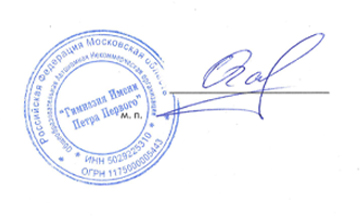  Галкина О.И.11 января 2021 гП О Л О Ж Е Н И Е 
о психолого-логопедической  работе в ОАНО «Гимназия имени Петра Первого» Общие положенияНастоящее  Положение  определяет  организационную  основу
деятельности психолого-логопедической работы   (далее — ПЛР) в образовательной организации  (далее – Организация / ОО).
1.2. ПЛР  - организационная структура, в состав  которой  входят специалисты,  оказывающие психологическую, коррекционную  и педагогическую помощь всем участникам образовательного процесса.
1.3. Деятельность   ПЛР осуществляется на всех ступенях образовательного процесса ОО – дошкольной, начальной, средней, старшей ступени обучения, основываясь на принципе преемственности всех ступеней обучения. 
1.4.Положение является основой для определения статуса, регламентации специфики организации деятельности ПЛР  и разработано в соответствии с Федеральным законом Российской Федерации от 29 декабря 2012 г. № 273-ФЗ "Об образовании в Российской Федерации" (ст.27, 41) (далее закон "Об образовании в РФ", Законом РФ "Об основных гарантиях прав ребенка в Российской Федерации", приказом Министерства здравоохранения и  социального развития Российской Федерации (Mинздравсоцразвития России) от 26 августа 2010 г. № 761н "Об утверждении Единого квалификационного справочника должностей руководителей, специалистов и  служащих, раздел "Квалификационные характеристики должностей работников образования" другими федеральными законами, указами и распоряжениями Президента Российской Федерации, приказами МО Московской области  и настоящим Положением.
1.5. ПЛР  строится на  взаимодействии с педагогическими советами,
методическими объединениями педагогов, администрацией, медицинскими
работниками образовательных учреждений, а также родителями или лицами,
их заменяющими, представителями общественных организаций, оказывающими образовательным учреждениям помощь в воспитании и развитии детей и подростков.
1.6. Деятельность ПЛР  создается приказом руководителя ОО.
1.7. Педагогом –организатором, ответственным за деятельность ПЛР может
являться работник, имеющий высшее педагогическое образование, проработавший в  образовательном учреждении не менее 5 лет, который назначается приказом руководителя образовательного учреждения.
1.8. Количество сотрудников, занятых  ПЛР,   определяется штатным
расписанием Учреждения, его потребностями и возможностями.                           Цели и задачи психолого-логопедической работы
2.1. Целями ПЛР являются:
• содействие администрации и педагогическому коллективу образовательногоучреждения в создании социально-педагогической ситуации развития,
соответствующей индивидуальности обучающихся, воспитанников и обеспечивающей психологические условия для охраны здоровья и развития личности обучающихся, воспитанников, их родителей (законных представителей), педагогических работников и других участников
образовательного процесса;
•  содействие в формировании и приобретении обучающимися, воспитанниками ОО  основных компетенций, необходимых для успешного освоения учебных программ;
• оказание помощи обучающимся, воспитанникам  в определении своих возможностей, исходя из способностей, склонностей, интересов, состояния здоровья;
• содействие педагогическим работникам, родителям (законным представителям) в воспитании обучающихся, воспитанников, а также
формирования у них принципов взаимопомощи, толерантности, милосердия,
ответственности  и  уверенности в  себе, способности к  активному социальному взаимодействию без ущемления прав и свобод другой личности.
2.2. Задачи ПЛР:
• проводить психологический анализ социальной ситуации развития в Учреждении, выявление основных проблем и определение причин их возникновения, путей и средств их разрешения;
•  содействовать личностному и  интеллектуальному развитию обучающихся,
воспитанников на каждом возрастном этапе развития личности;
•  формировать у обучающихся, воспитанников способности к  самоопределению и саморазвитию;
• содействовать педагогическому коллективу в  гармонизации социально-психологического климата в ОО;
• обеспечивать психолого-логопедической компетенцией  образовательные программы с  целью адаптации их содержания и способов освоения к интеллектуальным и  личностным возможностям и особенностям обучающихся, воспитанников; • осуществлять профилактику по преодолению отклонений в социальном и психологическом здоровье, а также развитии обучающихся, воспитанников;
• участвовать совместно с педагогическим коллективом Учреждения в 
подготовке и создании психолого-педагогических условий преемственности
на разных ступенях образования.Основные направления деятельности психолого-логопедической работыК основным направлениям деятельности ПЛР относятся:
3.1. Психолого-логопедическое просвещение —формирование:
у обучающихся, воспитанников и  их родителей (законных представителей), у педагогических работников и руководителей ОО потребности в психологических знаниях, желания использовать их в интересах собственного развития;
 психологической культуры всех участников образовательного процесса;
 создание условий для полноценного личностного развития и 
самоопределения обучающихся, воспитанников на каждом возрастном
этапе, сохранения психологического здоровья, а также в своевременном
предупреждении возможных нарушений в становлении личности и развитии
интеллекта, осуществление работы по организации в школе социальных
проектов и программ, руководство и контроль их реализации.
3.2. Психолого-логопедическая профилактика - предупреждение
возникновения явлений школьной  и  социальной дезадаптации обучающихся, воспитанников в образовательных учреждениях, разработка конкретных
рекомендаций педагогическим работникам,  родителям (законным представителям) по оказанию помощи в вопросах воспитания, обучения и развития. Оказание содействия детям и их родителям, педагогам, школьной администрации в получении психолого-логопедической помощи в 
муниципальных, городских и  окружных специализированных организациях
3.3. Психолого-педагогическая диагностика - углубленное
психолого-педагогическое изучение обучающихся, воспитанников на
протяжении всего периода обучения; определение индивидуальных
особенностей и склонностей личности, ее потенциальных возможностей.   3.4. Психолого-педагогическая коррекция — активное воздействие на
процесс формирования личности в детском возрасте и сохранение ее
индивидуальности, осуществляемое на основе совместной деятельности
педагогов-психологов, логопедов,  врачей, социальных педагогов и других
специалистов.
3.5. Консультативная деятельность – оказание  помощи  обучающимся, воспитанникам, их родителям (законным представителям),
педагогическим работникам и другим участникам образовательного процесса
в вопросах развития, воспитания и обучения посредством психологического
консультирования. Оперативное оказание информационной педагогической,
правовой и социально-психологической помощи всем участникам учебно-
воспитательного процесса в вопросах развития, обучения и воспитания
детей.
                         Организация психолого-педагогической работы4.1. Общее руководство ПЛР осуществляет руководитель образовательной
организации. Группа специалистов, занимающихся психолого-логопедической работой, функционируют как целостная система, в которой каждый в  соответствии со своими должностными обязанностями реализуют свою деятельность в следующих направлениях: профилактическое, просветительское, диагностическое, коррекционно-развивающее  и консультативное.
4.2. Первичная помощь участникам образовательного процесса в  образовательном учреждении оказывается группой специалистов,
объединённых   психолого-логопедической работой. Состав  группы определяется целями и задачами ОО.
4.3. Специализированная помощь участникам образовательного процесса,
а  также содействие в  профессиональной деятельности специалистов по ПЛР  ОО оказываются образовательными организациями, предназначенными для углубленной специализированной помощи всем, имеющим проблемы в обучении, развитии и воспитании:                            организациями для детей, нуждающихся в психолого-педагогической и медико-социальной помощи.4.4. Специалисты  ПЛР подчиняются  директору ОО. 
.5. Специалисты  (педагог – психолог, логопед) несут персональную ответственность за соблюдение профессиональных этических принципов, правильность своих заключений, адекватность используемых диагностических и коррекционно-развивающих методик и технологий, обоснованность рекомендаций.
4.6. Специалисты (педагог – психолог, логопед) несут ответственность за ведение документации. Основным документом  Службы  является  Перспективный план психолого-логопедической  работы
образовательного  процесса ОО, который составляется специалистами в соответствии с целями и  задачами ПЛР  и спецификой ОО. Перспективный план согласуется и утверждается руководителем ОУ.
Обязательными  документами являются:                                                                     -рабочие программы                                                                                                                -календарные планы работы;
 -ежегодные аналитические отчеты;
 -документация, сопровождающая те или иные виды деятельности в 
соответствии с методическими требованиями к ним.4.7. Распорядок работы специалистов (педагог – психолог, логопед) определяется, исходя из нормативной недельной нагрузки, в соответствии с планом работы и общим  распорядком ОО. График работы утверждается руководителем ОО.
4.9. Для осуществления деятельности специалистов (педагог – психолог, логопед) в ОО создаются кабинеты, которые размещаются в отдельном помещении и имеет необходимые условия для проведения различных видов работы с детьми и взрослыми.
4.10. В целях создания единого профессионального пространства,
обобщения и распространения опыта регулярно проводятся мероприятия, на
которых обсуждаются наиболее важные проблемы развития ПЛР по комплексу.
4.11. Аттестация специалистов проводится в соответствии с  действующими нормативными документами. Структура службы5.1. Первичное звено психолого-логопедической работы  формируется в образовательной организации, выполняя работу по реализации задач в соответствии с уровнем квалификации работающих специалистов, целями и задачами  Организации.
На должность педагога-психолога, учителя-логопеда, принимаются работники, имеющие подготовку в  соответствии с государственным образовательным стандартом профессий.
Общее руководство ПЛР осуществляет директор ОО.
Количество  специалистов определяется потребностями и  возможностями конкретного образовательного учреждения.

5.2. Специалисты (педагог – психолог, логопед) осуществляют:
 своевременное выявление учащихся, имеющих трудности в  обучении, поведении, нарушения в физическом, интеллектуальном и  эмоциональном развитии с целью оказания им комплексной помощи;
 работу по определению содержания, методов и форм их обучения воспитания в  соответствии с   особенностями их  физического и  психического развития;
 консультативную помощь родителям, педагогам по проблемам
обучения, воспитания в семье;
разработку индивидуальных рекомендаций по оказанию обучающимся возможной психолого-медико-педагогической помощи;
 профилактическую работу по предупреждению возникновения
трудностей в интеллектуальном, психическом и социальном развитии
обучающихся; подготовку документации для   окружной  психолого-медико-
педагогической  комиссии с  целью оказания специализированной помощи участникам образовательного процесса.
Обеспечение деятельности6.1. Психолого-логопедическая работа  обеспечивается:   администрацией
образовательного учреждения, через разработку конкретных должностных инструкций сотрудников Службы; специалистами, окончившими высшее
учебное заведение  по  специальностям "психология", "логопедия"
имеющие незаконченное высшее образование или прошедшими переподготовку и получившими соответствующую квалификацию.                                               Ответственность 
Работники Службы несут ответственность за:
 выполнение функциональных обязанностей;
 конфидециальность персональной информации;
 выполнение утвержденного плана работы;
 своевременное предоставление отчетности установленной формы;
 повышать свою квалификацию;
 за неисполнение или ненадлежащее исполнение без уважительных
причин Устава и  Правил внутреннего трудового распорядка  ОО,
распоряжений руководителя ОО и иных локальных нормативных
актов,  должностных  обязанностей, установленных должностными
инструкциями, сотрудники несут дисциплинарную ответственность
порядке, определенном трудовым законодательством.
ДокументацияПсихолого-логопедическая  работа отражена в следующей документации:
1. Годовой план работы педагога-психолога, утвержденный директором.
 Журнал психолога для учета консультаций всех участников образовательного процесса.
 Журнал учёта рабочего времени.                                                                                           Методический материал по работе с  детьми, родителями
(законными представителями), для педагогических работников.
Методический материал по работе с детьми для родителей
(законных представителей).                                                                                                                          2.Список учащихся, имеющих нарушения в развитии устной и письменной речи.                                                                                                                                                               Речевая карта на каждого ученика, зачисленного на    логопедические занятия.                                                                                                             Расписание логопедических занятий, утвержденное  руководителем ОУ.                                                                                                                         Журнал учёта посещаемости логопедических занятий.                                                            Рабочая программа, составленная с учетом структуры речевого
дефекта конкретного обучающегося или группы учащихся.
Общий план методической работы учителя-логопеда на учебный год. 
Тетради для индивидуальных занятий по коррекции звукопроизношения (находятся у учеников).
Отчет о работе за год.
